MOÇÃO Nº 554/2019Manifesta apelo à Prefeitura Municipal de Santa Bárbara d’Oeste para implantação do Programa de Recuperação Fiscal (REFIS).                    Senhor Presidente,                   Senhores Vereadores, Manifesta apelo a Prefeitura Municipal de Santa Bárbara d’Oeste para implantação do Programa de Recuperação Fiscal (REFIS). Considerando que muitos munícipes que foram encaminhados para a execução fiscal, tiveram seus bens penhorados sem ao menos terem a chance de negociarem sua dívida;Considerando que muitos destes munícipes tiveram seus pedidos de negociação da dívida indeferidos;Considerando que os munícipes também têm reclamado da cobrança de honorários advocatícios, e que esta seria o provável motivo de tantas execuções fiscais sem prévio aviso de negociação;Considerando que tal medida também auxiliaria o governo no recebimento desses recursos num ano de tanta crise econômica;Ratifico a sugestão por entender que a maioria desses barbarenses contraiu divida em função de imprevisibilidade de despesas que o impossibilitaram de quitar a dívida, mas em momento algum descartaram a possibilidade de regularizar-se junto à Prefeitura, o que demonstra boa fé.Também defendo que o REFIS não é instrumento que desqualifique o contribuinte que paga em dia, pois os que devem não terão a remissão da dívida e sim dos juros e dos honorários advocatícios.Por todas as razões aqui expostas, nos termos do Capítulo IV do Título V do Regimento Interno desta Casa de Leis, A CÂMARA MUNICIPAL DE SANTA BÁRBARA D’OESTE, ESTADO DE SÃO PAULO, encaminhe essa Moção de Apelo à Prefeitura Municipal de Santa Bárbara d’Oeste.      Plenário “Dr. Tancredo Neves”, em 10 de Julho de 2019.                            Paulo Cesar MonaroPaulo Monaro -Vereador 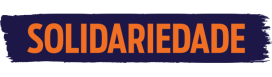 